МУНИЦИПАЛЬНОЕ БЮДЖЕТНОЕ ОБЩЕОБРАЗОВАТЕЛЬНОЕ УЧРЕЖДЕНИЕ «СОШ №2 им. Д. Х. Скрябина» ГО «Жатай» Всероссийский конкурс «Творческий библиотекарь школы – 2022» «Учебные курсы 
«Основы информационной культуры школьника» и                        «Индивидуальный проект»
 как средство формирования проектно-исследовательских умений и навыков»Дьяконова Елена Юрьевна,педагог-новатор, зав. библиотекой МБОУ«СОШ №2 им. Д.Х.Скрябина» ГО «Жатай»Жатай – 2022г.Задача современной школы научить учащихся:правильно ориентироваться в огромном количестве информации, грамотно осуществлять отбор и классификацию информации, работать с различными информационными источниками, владеть информационно-коммуникационными технологиями, помогающими образованию и самообразованию, формированию проектно-исследовательских навыков. Предлагаемые нами программы в лучшем случае включены в школьный план внеурочной деятельности.Такие занятия недоступны для всех учащихся и малоэффективны.Перед нами была поставлена цель: формирование проектно-исследовательских навыков учащихся на основе программ информационной грамотности.Для выполнения поставленной цели мы: Разработали программу «Основы информационной культуры школьника». 5 кл.Добились включения программы в учебный план школы.Разработали программу «Индивидуальный проект» для 10-11 класса.Включили знания по информационной культуре как обязательные при защите итоговых годовых проектов учащихся.Учебный курс «Основы информационной культуры школьника»  для 5 класса.Основы информационной грамотности – это совокупность знаний, умений и навыков, позволяющих самостоятельно выявить и использовать информацию в целях удовлетворения потребностей, имеющих общенаучное, образовательное и практическое значение.Информационная грамотность и информационная культура являются составной частью культуры личности.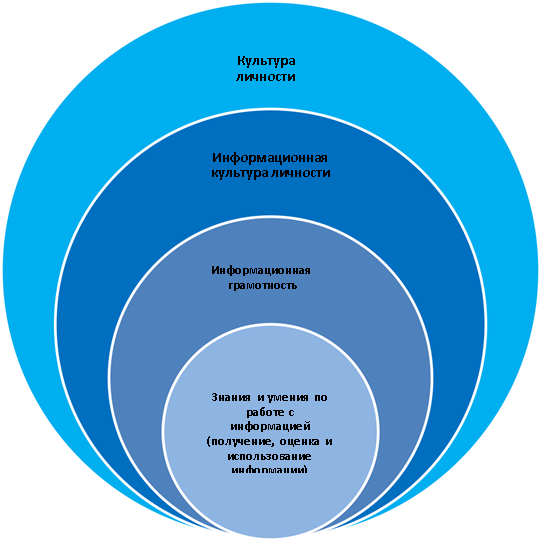 Рабочая программа учебного курса для 5 класса составлена на основе программы Гендиной Н И., Косолаповой Е. В. «Основы информационной культуры школьника» для уч-ся 5-7 классов. В данную программу внесены значительные изменения. Программа рассчитана на 1 год обучения на 34 часа.Общая характеристика курса.Учебный курс «Основы информационной культуры школьника» носит метапредметный характер и направлен на освоение обучающимися межпредметных понятий в области познавательных универсальных учебных действий. Он призван помогать обучаемым как в освоении отдельных учебных предметов, так и в повышении результативности их занятий проектной и исследовательской работой. Под информационной культурой школьника мы понимаем: систематизированную совокупность знаний, умений, навыков, обеспечивающую оптимальное осуществление индивидуальной информационной деятельности, направленной на удовлетворение информационных потребностей учащихся, возникающих в ходе учебной, научно-познавательной и иных видов деятельностиЧто характеризует ученика как информационно грамотного?Умение формулировать потребность.Умение искать информацию.Умение отбирать и оценивать информацию.Умение обрабатывать и предоставлять результаты обработки информации.Цель и задачи курса.Цель: приобретение обучающимися навыка информационного обеспечения собственной учебной деятельности, формирование познавательных универсальных учебных действий и межпредметных понятий, обеспечение информационной безопасности личности, развитие критического мышления учащихся. Задачи: научить учащихся рациональным приемам работы с книгой (учебной и другими видами литературы), электронными источниками информации;научить поиску, анализу, синтезу информации; привить учащимся умения и навыки информационного самообеспечения их учебной деятельности. Структура курсаВ нашей школе защита итогового годового проекта начинается в 5 классе. Основная задача курса – подготовить учащихся к созданию и защите итогового годового проекта.Поэтому большое внимание уделяется вопросам различия реферата и проекта. В программе Н. Гендиной рассматривается создание вторичных документов – тезисов, рецензий, рефератов. Понятия «проект» не дается. Учащиеся учатся осуществлять поиск и отбор информации, составлять библиографические описания и списки литературы, знакомятся с структурой проекта, учатся формулировать актуальность, цель, задачи проекта, делать выводы, оформлять результаты своего проекта и защищать его.При защите и оценивании проекта учитываются знания, полученные  в ходе изучения курса.Значение курса в формировании исследовательских умений и  навыков: Учащиеся успешно защищают годовые проекты.С лучшими проектами успешно выступают на НПК различного уровня.Учебный курс «Индивидуальный проект» для 10-11 класса.Программа курса составлена на основе:Учебного пособия «Индивидуальный проект» издательства «Просвещение». Серия «Профильная школа». Автор М. В. Половкова.Пособия «Опорные страницы проектировщика», разработанного ГБУ ДППО ЦПКС ИМЦ Московского района Санкт-Петербурга (Автор-составитель: Олефир Л.Н.).Пособия Гендиной и Косолаповой «Основы информационной культуры школьника» для 8-9 классов в 2-х частях.Цель программы: формирование проектной компетентности обучающихся, осваивающих основную образовательную программу среднего общего образования.Задачи программы. Сформировать:Способность  к проблемно-ориентированному анализу неопределенной ситуации;Способность к рефлексии внутренних и внешних причин, порождающих неопределенность ситуации;Способность к созданию моделей преобразуемой ситуации и готовность использовать их в качестве инструментов ее преобразования.Развить:Способность к определению конкретных целей преобразования неопределенной ситуации;Способность к определению алгоритма конкретных шагов для достижения поставленной цели;Способность к рефлексии совершенной	деятельности и выбору способа предъявления достигнутых результатов социуму.Тематический план учебного курса:Планируемые результаты.В результате освоения программы «Индивидуальный проект» формируются умения, соответствующие требованиям федерального государственного образовательного стандарта общего образования.Формируются проектно-исследовательские умения и навыки.Рефлексивные умения.Умение осмыслить задачу, для решения которой недостаточно знаний.Умение отвечать на вопрос: чему нужно научиться для решения поставленной задачиПоисковые (исследовательские) умения:Умение самостоятельно генерировать идею, изобретать способ действия, привлекая знания из различных областей.Умение самостоятельно находить недостающую информацию в информационном поле.Умение находить несколько вариантов решения проблемы.Обобщать, сравнивать, систематизировать полученные данные, выдвигать собственные гипотезы.Умение устанавливать причинно-следственные связи.Умения и навыки работать в сотрудничестве:Навыки коллективного планированияНавыки взаимопомощи в группе в решении общих задач.Умение находить и исправлять ошибки в работе других участников группы.Менеджерские умения и навыки:Умение проектировать процесс.Умение планировать деятельность, время, ресурсы.Умение принимать решения и прогнозировать их последствия.Навыки анализа своей деятельности.Коммуникативные умения:Умение вести дискуссию.Умение отстаивать свою точку зрения.Умение находить компромисс.Навыки интервьюирования, устного опроса и т.д.Презентационные умения и навыки:Навыки монологической речи.Умение уверенно держат себя во время выступления.Артистические умения.Умения использовать различные средства наглядности при выступлении.Умение отвечать на незапланированные вопросы.Данные навыки и умения начинают формироваться в 5 кл. при изучении курса «Основы информационной культуры школьника», закрепляются при  создании и защите итогового годового проекта, совершенствуются при изучении курса «Индивидуальный проект» в 10-11 классах.Результаты введения курсов:В течение 5 лет наша программа «Основы информационной культуры школьника» для 5 кл. входит в учебный план школы.Знания по информационной культуре являются обязательными при защите итоговых годовых проектов учащихся.Лучшие проекты получают дальнейшее развитие и занимают призовые места на НПК различного уровня.В 2020-21уч.г программа «Индивидуальный проект» разработана и включена в учебный план 10 класса.С 2021-22 уч.г. программа «Индивидуальный проект» продолжается в 11 классе. Учащиеся 10-11 классов под моим руководством успешно защитили свои индивидуальные проекты. Требования к данным проектам намного выше, чем требования к итоговым годовым проектам 5-9 классов.Несколько проектов стали призерами межрегиональной НПК «Скрябинские чтения».В этом уч.году проекты участвуют в НПК «Шаг в будущее», «Кочневские чтения».Разработанные программы способствуют формированию проектно-исследовательских навыков обучающихся.Поставленная 5 лет назад цель достигнута. Список литературы Гендина, Н. И. Основы информационной культуры школьника: учебно-методический комплекс для учащихся 5-7 классов общеобразовательных организаций [Текст]: учебно-методический комплекс /Н. И. Гендина, Е. В. Косолапова; науч. редактор Н. И. Гендина. – Москва: РШБА, 2017. – 433 с. (Профессиональная библиотека школьного библиотекаря. Приложение к журналу «Школьная библиотека»: Серия 1; вып. 2). . - Ассоциация школьных библиотекарей русского мира. – 2017.Гендина, Н. И. Основы информационной культуры школьника: учебно-методический комплекс для учащихся 8-9 классов общеобразовательных организаций [Текст]: учебно-методический комплекс /Н. И. Гендина, Е. В. Косолапова; науч. редактор Н. И. Гендина. – Москва: РШБА, 2020. – Ч. 1. – 272 с. (Профессиональная библиотека школьного библиотекаря. Приложение к журналу «Школьная библиотека»: Серия 1; вып. 2).Гендина, Н. И. Основы информационной культуры школьника: учебно-методический комплекс для учащихся 8-9 классов общеобразовательных организаций [Текст]: учебно-методический комплекс /Н. И. Гендина, Е. В. Косолапова; науч. редактор Н. И. Гендина. – Москва: РШБА, 2020. – Ч. 2. – 312 с. (Профессиональная библиотека школьного библиотекаря. Приложение к журналу «Школьная библиотека»: Серия 1; вып. 2).Индивидуальный проект. 10-11 классы: учебное пособие для общеобразовательных организаций  / М. В. Половкова, А. В. Носов, Т. В. Половкова, М. В. Майсак.  – 3-е изд. – Москва: Просвещение, 2021. – 159 с. – (Профильная школа).Опорные страницы для проектировщика /Составитель Л. Н. Олефир. -  Санкт-Петербург: ГБУ ДППО ЦПКС ИМЦ Московского района Санкт-Петербурга, 2019. – 43с.№РазделКол-во часов1Информационные ресурсы общества и информационная культура 62Основные типы информационно-поисковых задач и алгоритмы их решения43Аналитико-синтетическая переработка информации64Технологии подготовки и оформления результатов самостоятельной учебной и познавательной работы учащихся18Количество часов в неделю1Количество недель34Итого часов в год34Раздел Количество часов Введение 1 Культура исследования и проектирования 10 Информационные ресурсы проектной и исследовательской деятельности 12 Моделирование проекта 5 Строение и структура проекта                                               6 Методы исследования 4 Применение информационных технологий в проекте 5 Подготовка к защите. Основные требования к оформлению проекта 6 Защита проекта 2 Количество часов в неделю 1,5 Количество учебных недель 34 Итого 51 